My Milk Bottle Design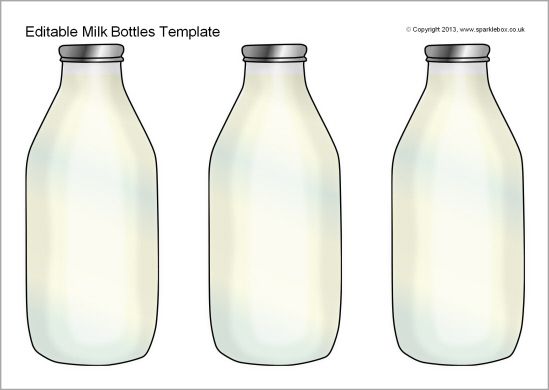 